 Урок технологииТема: «Объёмное переплетение полос»Изделие: Божья коровка.Дата: 29.02.2024Класс: 4Учитель: Галина Николаевна Ботина Цель: создание условий для развития интеллектуальных и творческих способностей учащихся.Задачи: -учить планировать и выполнять практическое задание; - развивать знания детей по плетению, активность, старательность.Планируемые результаты: 
Предметные:- знать технику плетения, с простейшими приемами вырезания из бумаги; - уметь применять технику на объёмной аппликации; - знать правила техники безопасности на уроке технологии.Личностные:- осознание эстетического вкуса, самостоятельности, познавательного интереса к предмету;- оценивание потребности изготавливать открытки своими руками; Тип урока: «открытие» нового знания.Оборудование: проектор; компьютер; цветная бумага; картон; клей карандаш; шаблоны; готовое изделие божьей коровки.   Этапы урокаВремяСодержание урокаСодержание урокаФормируемыеУУДЭтапы урокаВремяДеятельность учителяДеятельность ученикаФормируемыеУУДI. Этап самоопределения к деятельности1 мин(Слайд 1) Здравствуйте, ребята! - приветствуют учителя;Р:самоопределение;Л.: формирование мотивации к обучению;II. Актуализация знаний и мотивация4 минЧтобы начать наш урок, нам нужно настроиться на работу. Послушайте стихотворение:Прозвенел звонок весёлыйВсе готовы? Всё готово?Мы, сейчас, не отдыхаем,Мы, работать начинаем.- Как вы думаете, что такое плетение?  -Чтобы узнать тему урока, и тот материал, с которым мы будем работать, я предлагаю вам разгадать ребус: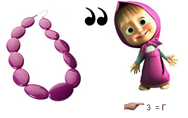 -Какое слово у вас получилось? (Бумага). - Так с каким материалом мы будем работать на уроке? Верно. - Тема нашего урока будет следующей: «Объёмное плетение из полосок бумаги». - Сегодня мы научимся новому виду деятельности – объёмному плетению из полосок, и изготовим изделие.- А что бы узнать, что это за изделие, отгадайте загадку: Не мычит коровка та, Нет рогов, копыт, хвоста, Молока нам не дает, Под листочками живет. В чёрных точках красный плащ носит жук. Растеньям - страж.- С вредной тлёй воюет ловко эта... (божья коровка.)- Верно. - Сегодня мы изготовим божью коровку.- настраиваются на работу;- способ ручного соединения полос;- слушают загадку;П: осознание и произвольное построение речевого высказывания в устной формеIII. Постановка учебной задачи4 мин- Какая тема будет нашего урока?- Какие цели будут сегодня на нашем уроке?- объёмное переплетение полос;- выполнить поделку божьей коровки;Р: целеполагание, как постановка учебной задачи.П: самостоятельное выделение и постановка целиIV. Открытие нового знания11 мин- Техника переплетения, пришла к нам из далёкой старины.  Для плетения использовали волокна крапивы, листья рогоза, солому пшеницы, ржи, ивовые прутья, бересту, а сейчас используют и бумагу.- Ребята, а знаете ли вы, кем является божья коровка? (жуком).- Поднимите руку, кто видел вживую божью коровку? Божьи коровки бывают разных цветов: розового, желтого, белого, оранжевого и даже черного. Название этого насекомого связывают с поверьем, согласно которому божья коровка относится к небесному стаду Перуна. Она осуществляет посредническую связь между небом и землей, между могущественным богом и людьми. Поэтому ей приписывалась магическая сила, способность влиять на погоду. Люди старались не убивать божьих коровок, чтобы не навлечь божьего гнева. Чем старше божья коровка, тем меньше у нее пятен на спинке. Считается, что талисман с изображением божьих коровок всегда приносит удачу.- Вот сколько всего нового и интересного вы сегодня узнали об этом маленьком жучке.-У меня уже есть готовое изделие божьей коровки которую мы и будет делать сегодня на уроке.- Скажите, какое это изделие простое или сложное?- Из каких частей оно состоит?- Сейчас я вам покажу как нужно делать нашу поделку.Показ готового изделия- Материалы, которые нам понадобятся: бумага черного, красного и белого цвета, красный картон, ножницы, карандаш, линейка, клей, карандаш.- Мы начинаем работу с этапа, разметка. На этом этапе нам необходимо обвести все шаблоны. - Какие 3 правила вам известны- Следующий этап -  заготовка. На этом этапе нам необходимо всё вырезать. - Вспомним технику безопасности с ножницами- Этап третий - сборка. 1. Полосы вы отрезали, определились с их длиной, лишнее убрали, а теперь загните обе стороны полос. Это будут места склейки полосок с кругом. 
Возьмите одну полоску бумаги и приклейте ее к основанию, как показано на картинке. Следующую полоску нужно приклеить под углом 90° к первой. Продолжайте приклеивать полоски, закрывая пустоты. В зависимости от размера коровки, необходимо разное количество полосок, старайтесь, чтобы тело жучка получилось более плотным.-  Дальше приклеиваем кружочки.
3. Приклейте на черный полукруг глаза, усы, а на божью коровку ее точки. Если вам показалось мало 8 штук, вырежьте еще несколько кружков. У этого насекомого их может быть до 24..
Вспомним технику безопасности с клеем
- Этап четвертый - оформление. Когда все детали будут готовы, мы можем преступать к оформлению работы.- Как вы заметили моя божья коровка находится на зелёной полянке, на этом этапе вы приклеите своё изделие на картон и украсите полянку цветами. - слушают учителя; - слушают учителя;- проговаривают правила; - внимательно слушают этапы;П: анализ объектов с целью выделения признаковП: осознание и построение речевого высказыванияР: прогнозирование предвосхищение результата и уровня усвоения знанийV Самостоятельная работас самопроверкой5 мин- Мы с вами посмотрели, как правильно должен выглядеть порядок выполнения нашего изделия, а теперь приступим к выполнению нашей поделки.- Но для начала мы должны определить критерии по которым будем оценивать нашу работу.Аккуратность, соответствие образцу, правильность выполнения переплетения, сочетаемость цветов. - Приступайте к работе, желаю вам творческих успехов.- слушают учителя;П: выбор наиболее эффективных способов решения задачVI. Включение в систему знаний8 мин- А сейчас мы с вами проверим, что вы запомнили, ответим на вопросы:
1. Что такое плетение? 
2. Какой материал использовали для плетения? 
3. А какая тема урока у нас была сегодня? - плетение – способ ручного соединения полос; - Для плетения использовали волокна крапивы, листья рогоза, солому пшеницы, ивовые прутья, бересту, а сейчас используют и бумагу.- объёмное переплетение полосок;Л: анализ объектовП: осознание и построение речевого высказыванияVIII. Рефлексия деятельности(по продукту)3 мин- Ребята, у вас получились очень красивые божьи коровки. Давайте вместе на них посмотрим, организуем выставку.- Ребята, собираем бумагу, клей, ножницы, убираем мусор.Спасибо за урок.Выставляют работу на выставку.Р: оценка – выделение и осознание учащимися того, что уже усвоено и что еще нужно усвоить.